(herbas)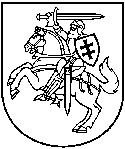 APLINKOS APSAUGOS AGENTŪRAPAKEISTASTARŠOS INTEGRUOTOS PREVENCIJOS IR KONTROLĖSLEIDIMAS Nr. T-M.3-1/2015[ 1] [5] [1] [4] [7] [9] [2] [6] [5](Juridinio asmens kodas)Nepavojingų atliekų sąvartynas Uosinės k. 7, Marijampolės sav., Inertinių ir stambiagabaričių atliekų aikštelės nepavojingų atliekų sąvartyno teritorijoje Uosinės k., 4, Marijampolės  sav. tel.:8 343 54204(ūkinės veiklos objekto pavadinimas, adresas, telefonas)UAB Marijampolės apskrities atliekų tvarkymo centras, Vokiečių g. 10, LT-68137 Marijampolė,tel.: 8 343 54204, el. p. info@maatc.lt _	(veiklos vykdytojas, jo adresas, telefono, fakso Nr., elektroninio pašto adresas)Leidimą sudaro  1  puslapis.Keičiantis tik veiklos vykdytojui keičiamas tik titulinis lapas, visos sąlygos ir reikalavimai lieka galioti:Marijampolės RAAD 2009 m. sausio 9 d. išduotame UAB „Ekoaplinka“ TIPK leidime Nr. 8.6.-63/09 (Marijampolės RAAD TIPK leidimas koreguotas : 2009 m. balandžio 9 d, 2010 m. sausio 26 d, 2010 m. rugsėjo 17 d, 2011 m. liepos 4 d, 2012 m. spalio 18 d ir Aplinkos apsaugos agentūros Taršos prevencijos ir leidimų departamento Marijampolės skyriaus  pakeistas 2015 m. balandžio 2 d., Leidimo Nr. T-M.3-1/2015 )Pakeistas 2015  m.  balandžio mėn. 16  d.	A. V.Taršos prevencijos ir leidimųdepartamento  Marijampolėsskyriaus vedėjas                                  __Česlovas Vyzas______	________________                                            (vardas, pavardė)	            (parašas)Šio leidimo parengti  3  egzemplioriai.Paraiška leidimui gauti suderinta su: (derinusios institucijos pavadinimas, suderinimo data)